SLOVENŠČINA     8. a razred   heterogena skupina 2                              učiteljica: Helena Gregoričelektronski naslov : helena.gregoric@guest.arnes.si                           telefon     031 395 010.Rok za oddajo  je  sobota, 16. 5. 2020.DRAGI UČENCI,  POZDRAVLJENI  V OSMEM TEDNU UČENJA NA DALJAVO. KAR TRAJA IN TRAJA TALE KARANTENA, KAJNE? AMPAK KOT KAŽE  STE SE DOBRO NAVADILI IN REDKI STE,  KI DELA NE OPRAVLJATE DOBRO. VEČINO PA MORAM ZELO POHVALITI!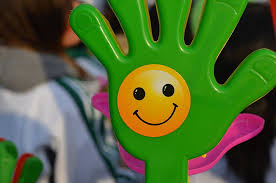 ponedeljek , 11.5. 2020 in  torek ,12. 5. 2020Kaj je zložena poved in kaj so odvisniki ,sedaj že veste. Naučili ste se že osebkov in predmetni odvisnik, danes se boste učili o časovnem in krajevnem odvisniku. Oglejte si video:  https://www.youtube.com/watch?v=7CwVp0qEjSA in v DZ reši naloge na straneh  27, 28, 29 in 30.četrtek, 14. 5. 2020Oglejte si video o časovnem odvisniku, da utrdite že osvojeno znanje: https://www.youtube.com/watch?v=s6g5Xh864EUSedaj nadaljuj z delom v DZ na straneh 31, 32, 33 in 34.Preverite, če ste reševali pravilno: https://www.devetletka.net/index.php?r=downloadMaterial&id=15471&file=1V zvezek nalepi priloženo tabelo odvisnikov, vzemi v roke barvice in uredi tabelo tako, da bo privlačna. Še bolje pa je, če tabelo prepišeš ali pa iz podatkov, zapisanih v tabeli, oblikuješ miselni vzorec.OCENJEVANJE: Po oddanih izdelkih  vas bom v tednu do 25. 5. obvestila o oceni iz sodelovanja v 2. ocenjevalnem obdobju ( delo v času učenja na daljavo in v času, ko smo bili še pri pouku v šoli).ODVISNIKVPRAŠALNICAVEZNIKIPODČRTAVAPRIMEROSEBKOV  odvisnikkdo ali kajda, če, kdor, kar, aliena ravna črtaZelo me je razveselilo, da si me povabil na rojstni dan.PREDMETNI odvisnikodvisni skloni (rod., daj., tož.,..)kogar, kar, da, ali, kaj, kod, čedve ravni črtiSlišala sem, kako otroci pojejo.KRAJEVNI odvisnikkje, kam, od kod,…kjer, kamor poševne črticeKjer gradijo novo trgovino, so se igrali otroci.ČASOVNI odvisnikkdajko, kadarpoševne črticeKo pridem v šolo, pozdravim sošolce.VZROČNI odvisnikzakaj, čemukerpoševne črticeKer je snežilo, so bile ceste poledenele.NAČINOVNI odvisnikkako, na kakšen načinne da, kakor, da, kot da, tako dapoševne črticeSedli so za mizo, ne da bi spregovorili besedo.NAMERNI odvisniks kakšnim namenomda- vedno je ta veznikpoševne črticeVstopil je v kuhinjo, da bi pozdravil babicoPOGOJNI odvisnikpod katerim pogojemče, akopoševne črticeČe bo deževalo, ostani doma.DOPUSTNI odvisnikkljub čemučeprav, četudi (dasiravno, akoravno)poševne črticeČeprav je močno deževalo, smo se podali v hribe.PRILASTKOV odvisnikkakšen, čigav, kateri, kolikoki, kateri, da…pikeNa stenah so slike, ki jih je naslikal Gaspari.